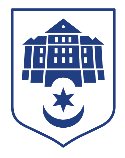 ТЕРНОПІЛЬСЬКА МІСЬКА РАДАУправління соціальної політики
м. Тернопіль, вул. Миколи Лисенка, 8, 46002 тел.: (0352) 23 56 70, e-mail: ternopil@sobes-ter.gov.uaВ управлінні соціальної політики за поточний тижденьпроведена наступна робота:за рахунок коштів місцевого бюджету направлено на санаторно-курортне лікування 8 осіб з інвалідністю внаслідок війни;11 дітей з інвалідністю були направлені до різних установ для надання їм  реабілітаційних послуг;прийнято документи від 65 осіб на забезпечення  засобами реабілітації;призначено одноразових та щорічних компенсацій на загальну суму                  3900 грн. 40 особам з числа учасників ліквідації наслідків аварії на Чорнобильській АЕС 1, 2 або 3 категорії;надано консультативних послуг щодо санаторно-курортного оздоровлення 9 особам з інвалідністю загального захворювання;надано 4 особам з числа військовослужбовців роз’ясненя щодо грошової компенсації для часткового відшкодування суми початкового внеску по є-Оселі;277 особам відшкодовано 26460,73 грн. витрат АТ «Укртелеком» за надання послуг зв’язку пільговим категоріям населення;виплачено компенсаційні виплати на суму 237708,70 грн. 110 фізичним особам за надання соціальних послуг;2 особам виплачено одноразову грошову допомогу на суму 20000,00 грн. на лікування (реабілітацію) військовослужбовцям, які отримали поранення внаслідок контузії;1 особі виплачено грошову компенсацію на суму 338800,00 грн. для часткового відшкодування суми початкового внеску по іпотечних кредитах військовослужбовцям (Є- Оселя);перераховано 1 468 навчальним закладам міста 2293095,00 грн. для виплати соціальних стипендій студентам;1 особі перераховано кошти на суму 15950,20 грн. за реабілітаційні заходи для осіб з інвалідністю;надано 120 відповідей військовослужбовцям, які звернулись для надання одноразової грошової допомоги на забезпечення спорядженням (перевірка документів, які є підставою для виплати, а також перевірка в реєстрі громади);прийнято 320 заяв від мешканців громади на отримання різних видів державних соціальних допомог та компенсацій;видано 71 довідка про отримання (неотримання) соціальної допомоги;подано 11 запитів на особові справи та інформацію щодо отримання/неотримання відповідної соціальної допомоги;прийнято 235 заяви на продуктові набори;надано 21 відповідей на звернення;видано 151 посвідчень для осіб з інвалідністю.відділом контролю за призначенням соціальних допомог і пенсій проведено 138 обстежень та складено відповідні акти у заявників, які звернулись за призначенням соціальних допомог та інших питань;17 заявникам підготовлено та видано копії документів актів проведення обстеження сім’ї за їхньою заявою;надано 13 відповідей на письмові звернення громадян, установ та  організацій;опрацьовано 20 невідповідностей одержувачів соціальних допомог за інформацією про результати верифікації;сформовано та надіслано інформацію до Тернопільського ОМТЦК та СП щодо 13 громадян України чоловічої статі віком від 18 до 60 років з числа тих, хто звернувся із заявою про взяття на облік як внутрішньо переміщена особа;юрисконсультом управління прийнято участь в 2-х судових засіданнях, подано до суду 13 клопотання та відповідей на звернення в цивільних справах, опрацьовано 36 судових документів. Надано юридичну консультацію 10 громадянам та юридичним особам;прийнято 11 рішень про надання комунальними закладами соціальної сфери соціальних послуг мешканцям громади.     Начальник управління				        Віталій ХОРКАВИЙ